РЕСПУБЛИКА АЛТАЙЗАКОНО ГОСУДАРСТВЕННОЙ ПОДДЕРЖКЕ СОЦИАЛЬНО ОРИЕНТИРОВАННЫХНЕКОММЕРЧЕСКИХ ОРГАНИЗАЦИЙ В РЕСПУБЛИКЕ АЛТАЙПринятГосударственным Собранием -Эл Курултай Республики Алтай11 ноября 2011 годаНастоящий Закон регулирует отношения по решению вопросов поддержки социально ориентированных некоммерческих организаций, зарегистрированных и действующих на территории Республики Алтай, в пределах полномочий Республики Алтай, установленных Федеральным законом от 12 января 1996 года N 7-ФЗ "О некоммерческих организациях" (далее - Федеральный закон "О некоммерческих организациях") и Федеральным законом от 21 декабря 2021 года N 414-ФЗ "Об общих принципах организации публичной власти в субъектах Российской Федерации".(в ред. Закона Республики Алтай от 28.12.2022 N 126-РЗ)Понятия и термины, используемые в настоящем Законе, применяются в значениях, определенных федеральным законодательством.(абзац введен Законом Республики Алтай от 13.06.2018 N 34-РЗ)Статья 1. Полномочия органов государственной власти Республики Алтай по решению вопросов поддержки социально ориентированных некоммерческих организаций в Республике Алтай1. К полномочиям Государственного Собрания - Эл Курултай Республики Алтай по решению вопросов поддержки социально ориентированных некоммерческих организаций в Республике Алтай относятся:1) принятие в пределах своей компетенции законов и иных нормативных правовых актов Республики Алтай по решению вопросов поддержки социально ориентированных некоммерческих организаций;2) осуществление контроля за исполнением принятых в пределах своей компетенции нормативных правовых актов Республики Алтай по решению вопросов поддержки социально ориентированных некоммерческих организаций;3) участие в пределах своей компетенции в осуществлении государственной политики в области поддержки социально ориентированных некоммерческих организаций.2. К полномочиям Правительства Республики Алтай по решению вопросов поддержки социально ориентированных некоммерческих организаций в Республике Алтай относятся:1) принятие в пределах своей компетенции правовых актов по решению вопросов поддержки социально ориентированных некоммерческих организаций;2) участие в пределах своей компетенции в осуществлении государственной политики в области поддержки социально ориентированных некоммерческих организаций;3) разработка и реализация государственных программ Республики Алтай поддержки социально ориентированных некоммерческих организаций с учетом социально-экономических, экологических, культурных и других особенностей;(в ред. Закона Республики Алтай от 06.06.2014 N 31-РЗ)4) финансирование научно-исследовательских и опытно-конструкторских работ по проблемам деятельности и развития социально ориентированных некоммерческих организаций за счет бюджетных ассигнований республиканского бюджета Республики Алтай на поддержку социально ориентированных некоммерческих организаций;5) содействие развитию межрегионального сотрудничества социально ориентированных некоммерческих организаций;6) пропаганда и популяризация деятельности социально ориентированных некоммерческих организаций за счет бюджетных ассигнований республиканского бюджета Республики Алтай на соответствующий год;7) содействие муниципальным программам поддержки социально ориентированных некоммерческих организаций;8) анализ финансовых, экономических, социальных и иных показателей деятельности социально ориентированных некоммерческих организаций, оценка эффективности мер, направленных на развитие социально ориентированных некоммерческих организаций в Республике Алтай, прогноз их дальнейшего развития;9) методическое обеспечение органов местного самоуправления и оказание им содействия в разработке и реализации мер по поддержке социально ориентированных некоммерческих организаций на территориях муниципальных образований в Республике Алтай.3. Полномочия Правительства Республики Алтай, указанные в части 2 настоящей статьи, осуществляются Правительством Республики Алтай самостоятельно или уполномоченным им исполнительным органом государственной власти Республики Алтай по решению вопросов поддержки социально ориентированных некоммерческих организаций Республики Алтай в соответствии с федеральным законодательством и законодательством Республики Алтай.Статья 2. Виды деятельности, направленные на решение социальных проблем, устанавливаемые для признания некоммерческих организаций в Республике Алтай социально ориентированнымиДля признания некоммерческих организаций социально ориентированными наряду с видами деятельности, предусмотренными пунктом 1 статьи 31.1 Федерального закона "О некоммерческих организациях", устанавливаются следующие виды деятельности:1) социальная поддержка ветеранов, инвалидов, детей-сирот, безнадзорных детей, детей, оставшихся без попечения родителей (за исключением детей, обучающихся в федеральных государственных образовательных организациях), многодетных семей;(в ред. Законов Республики Алтай от 06.06.2014 N 31-РЗ, от 24.12.2021 N 93-РЗ, от 22.03.2023 N 10-РЗ)2) защита семьи, детства, материнства и отцовства;3) организация отдыха и оздоровление детей;4) содействия развитию российского движения детей и молодежи;(п. 4 в ред. Закона Республики Алтай от 22.03.2023 N 10-РЗ)5) утратил силу. - Закон Республики Алтай от 06.06.2014 N 31-РЗ;6) укрепление межнациональных, межэтнических и межконфессиональных отношений;7) деятельность по профилактике правонарушений в форме ресоциализации лиц, отбывших уголовное наказание в виде лишения свободы и (или) подвергшихся иным мерам уголовно-правового характера.(п. 7 введен Законом Республики Алтай от 13.06.2018 N 34-РЗ)Статья 3. Финансовая и имущественная поддержка социально ориентированных некоммерческих организаций в Республике Алтай1. Финансовая поддержка социально ориентированным некоммерческим организациям в Республике Алтай осуществляется в соответствии с законодательством Российской Федерации за счет бюджетных ассигнований республиканского бюджета Республики Алтай путем предоставления субсидий в порядке, установленном Правительством Республики Алтай. Некоммерческим организациям - исполнителям общественно полезных услуг указанные субсидии предоставляются на срок не менее двух лет.(в ред. Закона Республики Алтай от 13.06.2018 N 34-РЗ)2. Имущественная поддержка социально ориентированным некоммерческим организациям в Республике Алтай осуществляется путем передачи во владение и (или) пользование таким некоммерческим организациям государственного имущества Республики Алтай. Некоммерческим организациям - исполнителям общественно полезных услуг меры имущественной поддержки предоставляются на срок не менее двух лет.(в ред. Закона Республики Алтай от 13.06.2018 N 34-РЗ)Порядок формирования, ведения, обязательного опубликования перечней государственного имущества Республики Алтай, свободного от прав третьих лиц (за исключением имущественных прав некоммерческих организаций), а также порядок и условия предоставления во владение и (или) пользование включенного в них государственного имущества Республики Алтай устанавливаются Правительством Республики Алтай.Статья 4. Вступление в силу настоящего ЗаконаНастоящий Закон вступает в силу по истечении 10 дней после дня его официального опубликования.г. Горно-Алтайск23 ноября 2011 годаN 78-РЗ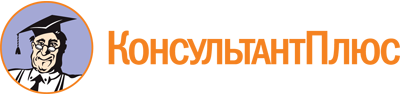 Закон Республики Алтай от 23.11.2011 N 78-РЗ
(ред. от 22.03.2023)
"О государственной поддержке социально ориентированных некоммерческих организаций в Республике Алтай"
(принят ГСЭК РА 11.11.2011)Документ предоставлен КонсультантПлюс

www.consultant.ru

Дата сохранения: 22.06.2023
 23 ноября 2011 годаN 78-РЗСписок изменяющих документов(в ред. Законов Республики Алтайот 06.06.2014 N 31-РЗ, от 13.06.2018 N 34-РЗ, от 24.12.2021 N 93-РЗ,от 28.12.2022 N 126-РЗ, от 22.03.2023 N 10-РЗ)ПредседательГосударственного Собрания -Эл Курултай Республики АлтайИ.И.БЕЛЕКОВГлава Республики Алтай,Председатель ПравительстваРеспублики АлтайА.В.БЕРДНИКОВ